РОЗПОРЯДЖЕННЯМІСЬКОГО ГОЛОВИм. Суми	У зв’язку зі службовою необхідністю, керуючись пунктом 20 частини четвертої статті 42 Закону України «Про місцеве самоврядування в Україні»:	Закріпити тимчасово з 12.06.2023 р. по 18.06.2023р. службовий автомобіль Фольксваген Пассат державний номер ВМ 0281 АТ за водієм відділу технічного забезпечення і обслуговування будівель та приміщень управління з господарських та загальних питань Сумської міської ради Фоменком Р.В.Виконуючий обов’язкиМіський голова								О.М. Лисенкоз виконавчої роботи							В.В. ВойтенкоМіщенко 700-697боРозіслати: Міщенко С.М., Драчуку Д.Д., Костенко О.А. Фесенко А.М.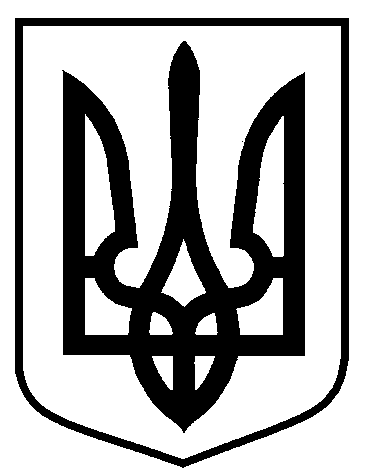 від  12.06.2023   № 194-Р       Про тимчасове закріплення службового автомобіля Фольксваген Пассат державний номер             ВМ 0281 АТ